FOI Ref: 6040Category(ies): Trust - ContractsSubject: Ophthalmology requestDate Received: 29/09/21Your request:Our response:EOI's submitted by CCG and/or NHS Trust to seek provision of ophthalmology services for 2020/2021, 2021/22 and 2022/23 including service item and indicative number of patients.Please contact the Commissioner @roccg.foi@nhs.net  Ophthalmology contracts awarded by CCG and/or NHS Trust to seek provision of ophthalmology services for 2020//2021, 2021/22 and 2022/23 including service item and indicative number of patients. Please contact the Commissioner @roccg.foi@nhs.net EOI submitted by CCG and/or NHS Trust to seek provision of cataract services for 2020/2021,  2021/22 and 2022/23 including indicative patient numbers.Please contact the Commissioner @roccg.foi@nhs.net Ophthalmology contracts awarded by CCG and/or NHS Trust to seek provision of cataract services for 2020//2021 and 2021/22 including indicative patient numbers.Please contact the Commissioner @roccg.foi@nhs.net 2020/21 and 2021/22 annualized activity levels of contract values at: 1.) CCG Level, 2.) Provider Level. 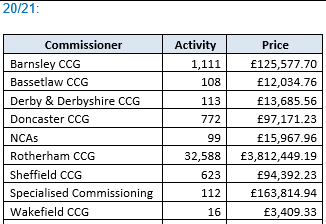 21/22 (M1-M5):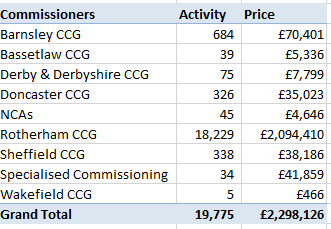 End dates of your current commissioned ophthalmology providers?Please contact the Commissioner @roccg.foi@nhs.net Members of your local ICS involved in ophthalmology decision making for the ICS footprint?Please contact the Commissioner @roccg.foi@nhs.net (left blank)Who is currently identified as the ICS HVLC cataract hub for 2022?Please contact the Commissioner @roccg.foi@nhs.net 